√EXHIBITIONWHERE WE ARE IN PLACE & TIMEPYP 6          2012 – 2013	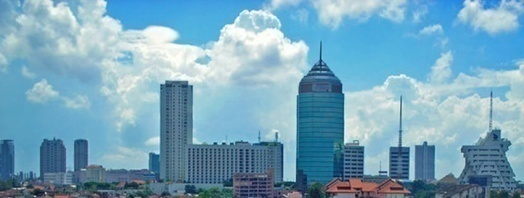 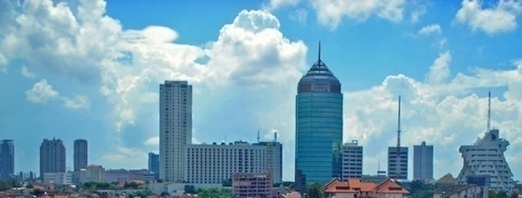 Students : Madeline, MICHAEL, VINNY  &  ERICK1st AssessmentKINDS OF SURABAYA ARCHITECTUREIn a group students will create a visual presentation using Microsoft PowerPoint consisting of information about Hotel Majapahit, House of Sampoerna and Cheng Ho Mosque.Assessor : Ms. MirnaFormative Criteria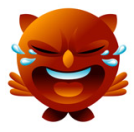 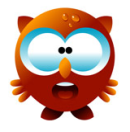 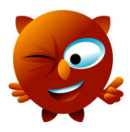 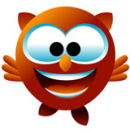 Define architecture List the kinds of architecture in Surabaya based on its functionExplain the influences of other countries on Surabaya architectureOrganize an excursion to some historical places in Surabaya Cooperate collaboratively in all group work